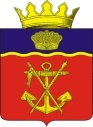 АДМИНИСТРАЦИЯКАЛАЧЕВСКОГО  МУНИЦИПАЛЬНОГО  РАЙОНАВОЛГОГРАДСКОЙ  ОБЛАСТИПОСТАНОВЛЕНИЕ от   01.11. 2022г       №  1108О внесении изменений в  постановление администрации Калачевского муниципального района Волгоградской области от 18.01.2019 №20       «Об утверждении административного регламента по предоставлению государственной услуги «Назначение компенсации родителям (законным представителям) части родительской платы за присмотр и уход за детьми в образовательных организациях, реализующих образовательную программу дошкольного образования»                           (в новой редакции)»В соответствии с Федеральным законом от 27.07.2010 № 210-ФЗ «Об организации предоставления государственных и муниципальных услуг», Федеральным  законом от 29.12.2012 № 273-ФЗ «Об образовании в Российской Федерации», Социальным кодексом Волгоградской области от 31.12. 2015  № 246-ОД, Законом Волгоградской области от 01.11.2007 № 1536-ОД «О наделении органов местного самоуправления государственными полномочиями по компенсации части родительской платы за содержание ребенка в образовательных организациях, реализующих основную общеобразовательную программу дошкольного образования», Приказом комитета образования, науки и молодежной политики  Волгоградской области  от 27.12.2021 № 140 «О внесении изменений в приказ министерства образования и науки Волгоградской области от 16 июня 2014 г. № 747 «Об утверждении типового административного регламента по осуществлению органами местного самоуправления переданных государственных полномочий по предоставлению   государственной услуги «Назначение компенсации родителям (законным представителям) части родительской платы за присмотр и уход за детьми в образовательных организациях, реализующих образовательную программу дошкольного образования», Уставом Калачевского муниципального района Волгоградской области, администрация Калачевского муниципального района Волгоградской области          п о с т а н о в л я е т:1.Внести в постановление администрации Калачевского муниципального района Волгоградской области от 18.01.2019 № 20 «Об утверждении административного регламента по предоставлению государственной услуги «Назначение компенсации родителям (законным представителям) части родительской платы за присмотр и уход за детьми в образовательных организациях, реализующих образовательную программу дошкольного образования» (в новой редакции)» следующие изменения:1)  в абзацах втором, третьем и четвертом пункта 5.2 слова либо регионального портала государственных и муниципальных услуг» исключить.2. Настоящее постановление подлежит официальному опубликованию.3.  Контроль исполнения настоящего постановления возложить на заместителя главы Калачевского муниципального района Волгоградской области А.Н. Прохорова.Глава Калачевскогомуниципального района                                                С.А. Тюрин